ИНФОРМАЦИОННОЕ ПИСЬМОУВАЖАЕМЫЕ КОЛЛЕГИ!Приглашаем к участиюв международной научно-практической конференции«Потребительская кооперация стран постсоветского пространства: состояние, проблемы, перспективы развития», посвященной 60-летию основания университета31 октября - 1 ноября 2024 г.К участию приглашаются научно-педагогические, практические работники и аспиранты.Конференция предполагает работу в рамках следующих направлений:социально-экономические проблемы национальной и мировой экономики;вопросы обеспечения качества, безопасности, экспертизы товаров в современных условиях;использование информационных технологий в различных сферах деятельности;коммерция и логистика в трансформационной экономике: тенденции и драйверы развития;маркетинг в условиях трансформации общества;экономико-правовые перспективы развития общества, государства и потребительской кооперации;актуальные проблемы развития бухгалтерского учета, контроля, анализа и финансов в современной экономике;актуальные проблемы гуманитарных наук и образования: теория и практика;медико-биологические, педагогические аспекты физической культуры и спорта в формировании здорового образа жизни.Перечень научных направлений может быть расширен в рамках общей темы конференции.Форма работы конференции – очная, дистанционная.Рабочие языки конференции – белорусский, русский, английский.Организационный комитет:Лебедева С.Н. – ректор Белорусского торгово-экономического университета потребительской кооперации, д.э.н., профессор;Сныткова Н.А. – первый проректор Белорусского торгово-экономического университета потребительской кооперации, к.э.н., доцент;Багрянцева Е.П. – проректор по научной работе Белорусского торгово-экономического университета потребительской кооперации, к.т.н., доцент;Астафьева В.А. - декан факультета коммерции и финансов Белорусского торгово-экономического университета потребительской кооперации, к.э.н., доцент;Лацкевич Н.В. - декан факультета экономики и управления Белорусского торгово-экономического университета потребительской кооперации, к.э.н., доцент;Нилова Е.Е. – начальник научно-исследовательского отдела Белорусского торгово-экономического университета потребительской кооперации.По результатам работы конференции планируется издание сборника материалов конференции (включая присвоение кодов ISBN, DOI, УДК и ББК, рассылку по библиотекам, размещение в электронной научной библиотеке elibrary.ru и РИНЦ). Участникам конференции по электронной почте предоставляется электронная копия оригинального издания (pdf-формат).Срок подачи статей – до 13 сентября 2024 года.Для участия необходимо выслать в адрес оргкомитета следующие документы:1) заявку на участие в конференции в pdf-формате на каждого автора с обязательной подписью автора;2) статью;3) заверенную справку о результатах проверки текстового документа на наличие заимствований (при наличии).ВНИМАНИЕ! Материалы проверяются в системе «Антиплагиат». Степень оригинальности текста должна быть не менее 65 %.Все статьи, поступившие на конференцию, проходят процедуру обязательного рецензирования (экспертной оценки). После отправки письма в течение 3 суток будет выслан наш ответ.Один автор может подать для публикации не более 2-х статей.ТРЕБОВАНИЯ К ПУБЛИКАЦИИобъем публикации – от 5 до 8 страниц формата А4 (doc/docx);параметры страницы – все поля 2 см;шрифт – Times New Roman;межстрочный интервал – одинарный;выравнивание – по ширине;красная строка (абзац) – 1,25 см;автоматическая расстановка переносов не допускается;рисунки и таблицы оформляются без объема, теней и цветных подложек, располагаются сразу после ссылки на них в тексте публикации.Схема построения публикации 1. УДК публикации (размер (кегль) шрифта – 14; выравнивание по левому краю).2. Через строку: Фамилия И. О. автора (авторов) (размер (кегль) шрифта – 14; полужирным, выравнивание по левому краю).3. Следующая строка: полное наименование образовательного учреждения/места работы (размер (кегль) шрифта – 14; выравнивание по левому краю).4. Через строку: НАЗВАНИЕ ПУБЛИКАЦИИ (размер (кегль) шрифта – 14, полужирным, прописные буквы, выравнивание по центру).5. Через строку: аннотация (размер (кегль) шрифта – 12, выравнивание по ширине); объем – до 60 слов на русском и английском языке. Аннотация включает обоснование работы, цель, методы и полученные результаты.6. Следующая строка: ключевые слова (размер (кегль) шрифта – 12, выравнивание по ширине) – 8-10 слов на русском и английском языке.7. Через строку: источник финансирования (при наличии) - размер (кегль) шрифта – 12, курсивом, выравнивание по правому краю.8. Через строку: основной текст публикации (размер (кегль) шрифта – 14). 9. Через строку: Список литературы (размер (кегль) шрифта – 14, выравнивание по ширине) - не более 5 источников. На все источники, указанные в списке литературы, обязательно должны быть сноски в тексте статьи (в квадратных скобках).Оргкомитет конференции оставляет за собой право не принять к участию в конференции материалы в случае нарушений требований к оформлению и содержанию статьи.С целью возмещения издательских и полиграфических расходов авторам необходимо оплатить организационный взнос 15 бел. руб. на расчетный счет университета. В случае получения автором положительного ответа о возможности публикации материалов на его электронный ящик отправляются банковские реквизиты для оплаты (оплачивается одним из соавторов после рецензирования).Статья включается в сборник только после оплатыКонтакты: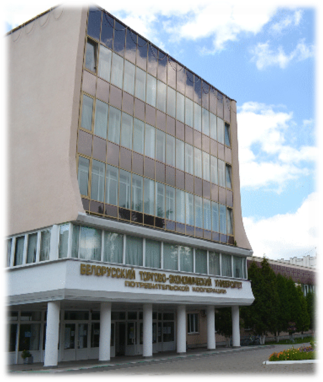 УО «Белорусский торгово-экономический университет потребительской кооперации» Проспект Октября, 50, . Гомель, Республика Беларусь Телефон: +375232500335 – научно-исследовательский отдел Электронная почта: konf_bteu@mail.ru, nis_bteu@mail.ruЗАЯВКАна участиев международной научно-практической конференции«Потребительская кооперация стран постсоветского пространства: состояние, проблемы, перспективы развития», посвященная 60-летию основания университета31 октября - 1 ноября 2024 г.1. Фамилия, имя, отчество на русском и английском языках _____________________________________2. Ученая степень, ученое звание на русском языке __________________________________________3. Место работы, должность автора на русском языке ________________________________________4. Название статьи на русском и английском языках __________________________________________5. Название секции_______________________________________________________________________6. Необходимые технические средства______________________________________________________7. Адрес докладчика для переписки (почтовый адрес, телефон, е-mail)____________________________8. Необходимость бронирования гостиницы___________________________________________________9. Планирую: (нужное подчеркнуть)выступить с докладом (до 15 мин.);участвовать как слушатель;заочное участие (публикация). Я согласен(а) на обработку персональных данных согласно Закону Республики Беларусь от 07.05.2021 №99-з «О защите персональных данных».Дата ____________						Подпись_________Образец оформления статьиУДК__________	В.В. Петров (e-mail),канд.филол. наук, доцент, Белорусский торгово-экономический университет потребительской кооперацииг. Гомель, Республика БеларусьИнновационная практика формирования компетенций иноязычного общения в экономическом вузеАннотация (на русском и английском языках до 60 слов)Ключевые слова: (на русском и английском языках 8-10 слов)….Основной текст статьи текст текст текст текст текст текст текст текст текст текст текст текст текст текст текст текст текст текст текст текст текст текст текст текст текст текст текст текст текст текст текст……………………………..…Список литературы (не более 5 ист.)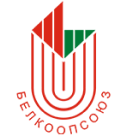 Белорусский республиканский союз потребительских обществ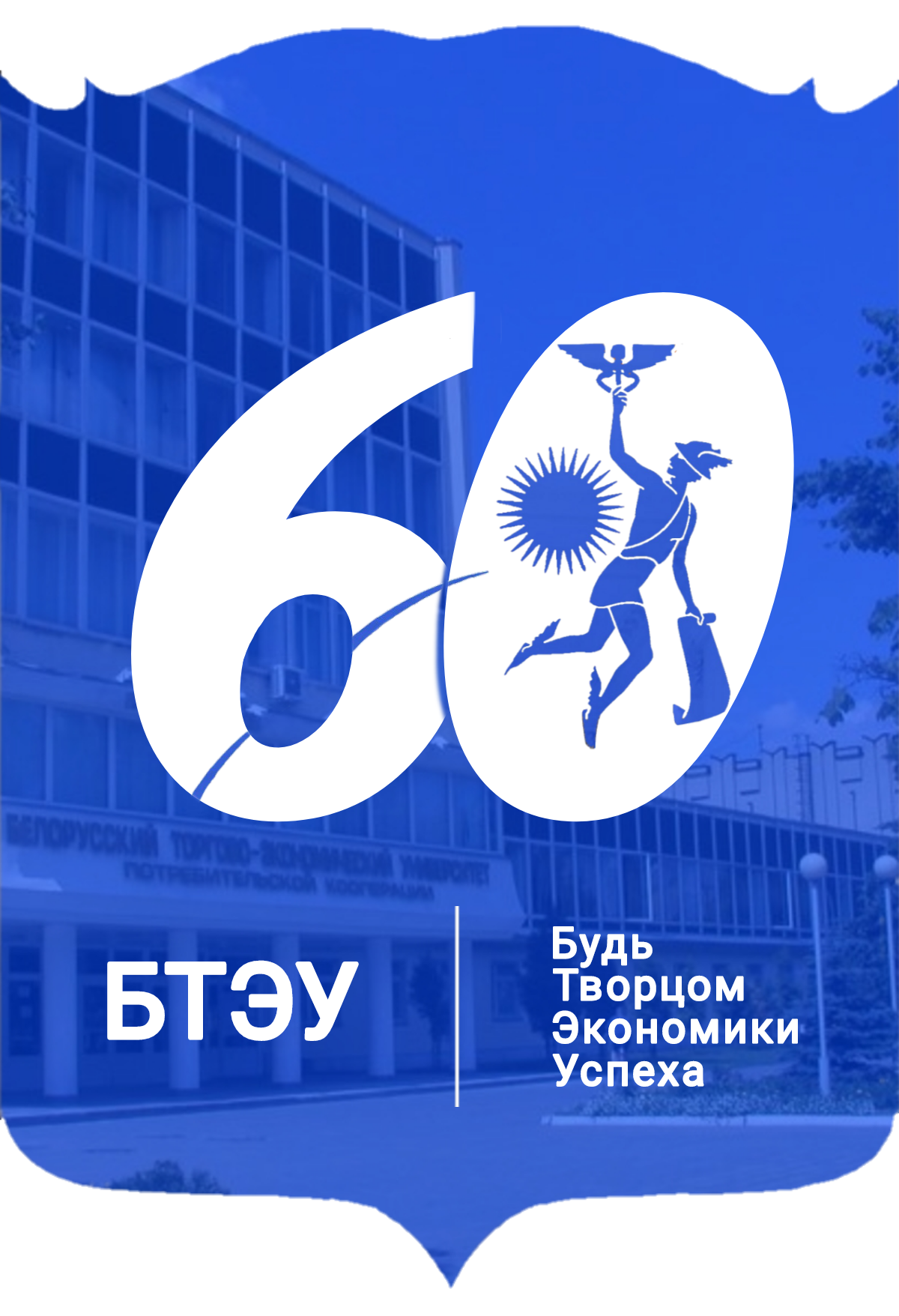 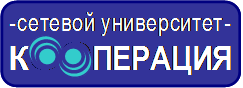 Учреждение образования «Белорусский торгово-экономический университет потребительской кооперации»